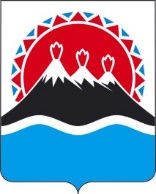 П О С Т А Н О В Л Е Н И ЕПРАВИТЕЛЬСТВАКАМЧАТСКОГО КРАЯг. Петропавловск-КамчатскийПРАВИТЕЛЬСТВО ПОСТАНОВЛЯЕТ:1.	Внести в приложение к постановлению Правительства Камчатского края от 06.12.2017 № 521-П «Об утверждении Порядка компенсации расходов на оплату обучения в профессиональных образовательных организациях и образовательных организациях высшего образования и (или) на оплату проезда к месту учебы в профессиональных образовательных организациях и образовательных организациях высшего образования представителям коренных малочисленных народов Севера, Сибири и Дальнего Востока Российской Федерации, проживающим в Камчатском крае» следующие изменения:1) в части 2 слово «первое» исключить;2) часть 5 изложить в следующей редакции:«5. Право на компенсацию имеют обучающиеся в возрасте от 14 до 35 лет и их семьи, в которых один из родителей или единственный родитель относится к коренным малочисленным народам.»;3) в пункте 1 и 3 части 7 слова «в течение учебного года» заменить словами «в течение учебного года (семестра)»;4) в части 8:а) в пункте 5 слова «в учебном году» заменить словами «в учебном году (семестре)»;б) в пункте 6 слова «, а также содержащую информацию о том, что обучающийся впервые получает среднее профессиональное или высшее образование по очной или заочной форме обучения» исключить;в) в части 9 слова «за учебный год» заменить словами «за учебный год (семестр)»;5) в пункте 5 части 12 слова «, а также содержащую информацию о том, что обучающийся впервые получает среднее профессиональное или высшее образование по очной или заочной форме обучения» исключить;6) часть 10 изложить в следующей редакции:«10. Документы, указанные в части 8 настоящего Порядка, принимаются Министерством ежегодно в течение 6 месяцев со дня окончания учебного года (семестра).»; 7) дополнить частью 101 следующего содержания:«101. Компенсация расходов на оплату обучения производится за один цикл образования по отдельной специальности и направлению подготовки со дня зачисления обучающегося в образовательную организацию (независимо от количества циклов образования у обучающегося).»;8) часть 22 дополнить пунктом 5 следующего содержания:«5) решение о предоставлении компенсации расходов на оплату обучения и (или) компенсации расходов на оплату проезда, ранее принятое Министерством по результатам рассмотрения документов за иной цикл образования по отдельной специальности и направлению подготовки, отраженное в протоколе заседания Комиссии и фактически подтвержденное платежным документом в соответствии с частью 25 настоящего Порядка.».2.	Настоящее постановление вступает в силу после дня его официального опубликования.  [Дата регистрации]№[Номер документа]О внесении изменений в постановление Правительства Камчатского края 
от 06.12.2017 № 521-П «Об утверждении Порядка компенсации расходов на оплату обучения в профессиональных образовательных организациях и образовательных организациях высшего образования и (или) на оплату проезда к месту учебы в профессиональных образовательных организациях и образовательных организациях высшего образования представителям коренных малочисленных народов Севера, Сибири и Дальнего Востока Российской Федерации, проживающим в Камчатском крае»Председатель Правительства Камчатского края[горизонтальный штамп подписи 1]Е.А. Чекин